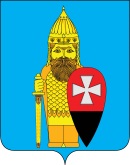 СОВЕТ ДЕПУТАТОВ ПОСЕЛЕНИЯ ВОРОНОВСКОЕ В ГОРОДЕ МОСКВЕ РЕШЕНИЕот 28 октября 2015г №  10/08                                                                                «Об утверждении Положения о договорах социального наймажилых помещений муниципального жилищного фонда поселения Вороновское в городе Москве»В соответствии с Конституцией Российской Федерации, Гражданским кодексом Российской Федерации, Жилищным кодексом Российской Федерации, Федеральным законом от 06.10.2003 N 131-ФЗ "Об общих принципах организации местного самоуправления в Российской Федерации", постановлением Правительства Российской Федерации от 21.01.2006 N 25 "Об утверждении Правил пользования жилыми помещениями", Уставом поселения Вороновское,Совет депутатов поселения Вороновское решил:1. Утвердить Положение о договорах социального найма жилых помещений муниципального жилищного фонда поселение Вороновское в городе Москве (приложение N 1).2. Утвердить форму договора социального найма жилого помещения на территории поселения Вороновское в городе Москве (приложение N 2).3.  Опубликовать настоящее решение в бюллетене «Московский муниципальный вестник» и на официальном сайте администрации поселения Вороновское в информационно-телекоммуникационной сети «Интернет».4. Контроль за исполнением  настоящего решения возложить на Главу поселения Вороновское Исаева М.К.Глава поселения Вороновское                                                            М.К. Исаев Приложение N 1к решению Совета депутатовпоселения Вороновское                                                                                                                от 28 октября 2015г № 10/08      ПОЛОЖЕНИЕО ДОГОВОРАХ СОЦИАЛЬНОГО НАЙМА ЖИЛЫХ ПОМЕЩЕНИЙ МУНИЦИПАЛЬНОГО ЖИЛИЩНОГО ФОНДА  ПОСЕЛЕНИЕ ВОРОНОВСКОЕВ ГОРОДЕ МОСКВЕНастоящее Положение определяет порядок заключения договоров социального найма на территории поселения Вороновское в городе Москве. Положение разработано на основании Конституции Российской Федерации, Жилищного кодекса РФ и в соответствии с частью 2 Гражданского кодекса Российской Федерации.Договор социального найма жилого помещения1. По договору социального найма жилого помещения жилищного фонда муниципального образования поселение Вороновское в городе Москве (далее - договор социального найма жилого помещения) одна сторона - администрация муниципального образования поселение Вороновское в городе Москве (далее - наймодатель) обязуется передать другой стороне - гражданину (далее - наниматель) жилое помещение во владение и в пользование для проживания в нем на условиях, установленных Жилищным кодексом Российской Федерации.2. Договор социального найма жилого помещения заключается без установления срока его действия.3. Договор социального найма жилого помещения заключается с гражданами в следующих случаях:- если он не был ранее заключен при предоставлении жилого помещения по ордеру на основании решения органа исполнительной власти;- при предоставлении жилого помещения гражданам, признанным нуждающимися в улучшении жилищных условий;- в случае необходимости внесения изменений в действующий договор.4. Дополнительное соглашение заключается между администрацией поселения Вороновское в городе Москве и гражданином в случаях изменения состава семьи постоянно проживающих совместно с гражданином граждан в качестве членов его семьи, замены стороны договора, изменения (уточнения) площади жилого помещения (общей/жилой площади жилого помещения), в иных случаях, предусмотренных законодательством.5. Изменение оснований и условий, дающих право на получение жилого помещения по договору социального найма, не является основанием расторжения договора социального найма жилого помещения.2. Пользование жилым помещением по договорусоциального найма1. Пользование жилым помещением по договору социального найма осуществляется в соответствии с Жилищным кодексом Российской Федерации, договором социального найма данного жилого помещения.2. Наниматель жилого помещения в многоквартирном доме по договору социального найма данного жилого помещения приобретает право пользования общим имуществом в этом доме.3. Предмет договора социального найма жилого помещения1. Предметом договора социального найма жилого помещения должно быть жилое помещение (жилой дом, квартира, часть жилого дома или квартиры).2. Самостоятельным предметом договора социального найма жилого помещения не могут быть неизолированное жилое помещение, помещения вспомогательного использования, а также общее имущество в многоквартирном доме.4. Форма договора социального найма жилого помещения1. Договор социального найма жилого помещения заключается в письменной форме на основании постановления главы администрации поселения Вороновское в городе Москве о предоставлении жилого помещения жилищного фонда социального использования либо документа, подтверждающего право пользования жилым помещением.2. Типовой договор социального найма жилого помещения утверждается уполномоченным Правительством Российской Федерации федеральным органом исполнительной власти.5. Порядок заключения договора социального наймажилого помещения1. Граждане обращаются в администрацию поселения Вороновское в городе Москве для оформления договора социального найма жилого помещения и предоставляют следующие документы:- заявление установленного образца;- документы, удостоверяющие личность;- копии документов с предъявлением оригиналов, удостоверяющих личность всех членов семьи: для граждан старше 14 лет - паспорт, для детей до 14 лет - свидетельство о рождении;- документы о заключении (либо расторжении) брака, если указанные в них лица подлежат включению в договор;- выписку из домовой книги;- выписку из финансово-лицевого счета;- справку об отсутствии задолженности по квартплате;-справки, подтверждающие родственные отношения, если указанные лица подлежат включению в договор;- документы, послужившие основанием для вселения граждан в жилое помещение, а именно:- ордер либо копию ордера, заверенную в установленном порядке;- выписку из решения органа исполнительной власти о предоставлении жилого помещения;- обменный ордер;- договор социального найма (найма, безвозмездного пользования);- документы, подтверждающие родственные отношения с гражданином, к которому иные граждане были вселены в качестве членов семьи;- технический паспорт на жилое помещение;- документы, подтверждающие изменение (уточнение) площади жилого помещения (общей/жилой площади):- при переустройстве или перепланировке;- при образовании коммунальной квартиры;- в иных случаях при необходимости;- иные документы, содержащие сведения об изменениях или обстоятельствах, послуживших основанием для обращения.2. Специалист администрации производит проверку паспорта заявителя, соответствия и полноты представленных документов, после чего регистрирует документы в специальной книге либо в электронной базе документооборота. Затем выдает заявителю выписку из нее с отметкой о дате приема заявления или информирует заявителя устно о сроке подготовки договора и способах связи со специалистом.3. Отказ в приеме заявления и документов на подготовку допускается в случаях:- когда жилое помещение, занимаемое заявителем, не является собственностью поселения Вороновское;- при отсутствии оснований для возникновения жилищных прав и обязанностей в соответствии с законодательством;- при обнаружении в представленных документах ошибок, незаверенных исправлений, неразборчивых записей и оттисков печатей;- если не предъявлен полный комплект документов.В случае отсутствия документов, послуживших основанием для вселения в жилое помещение, или несоответствия в представленных сведениях и в некоторых иных случаях вопрос о возможности заключения договора выносится на рассмотрение жилищной комиссии при администрации поселения Вороновское.4. По требованию заявителя отказ в приеме заявления и документов оформляется в письменном виде.5. Все совершеннолетние, которым предоставляется жилая площадь, либо члены семьи, указываемые в договоре, дополнительном соглашении, при их заключении приглашаются в администрацию поселения Вороновское. В случае невозможности личной явки кого-либо из них может быть оформлена доверенность (нотариально заверенная).6. Администрация поселения Вороновское в г. Москве обязана подготовить договор социального найма жилого помещения в 30-дневный срок с момента регистрации заявления при наличии всех документов, указанных в п. 5.1 настоящего Положения.7. Договор должен иметь регистрационный номер и дату заключения договора.8. Договор составляется в трех экземплярах, имеющих одинаковую юридическую силу, по одному экземпляру для каждой из сторон, один в управляющей компании.9. Оформление договора социального найма или дополнительного соглашения производится на безвозмездной основе.Экземпляр договора и все документы, связанные с оформлением договора социального найма жилого помещения, формируются в одно дело и хранятся в установленном порядке.6. Права и обязанности наймодателя жилого помещенияпо договору социального найма1. Наймодатель жилого помещения по договору социального найма имеет право требовать своевременного внесения платы за жилое помещение и коммунальные услуги.2. Наймодатель жилого помещения по договору социального найма обязан:1) передать нанимателю свободное от прав иных лиц жилое помещение;2) принимать участие в надлежащем содержании и в ремонте общего имущества в многоквартирном доме, в котором находится сданное в наем жилое помещение;3) обеспечивать предоставление нанимателю необходимых коммунальных услуг надлежащего качества.3. Наймодатель жилого помещения по договору социального найма помимо указанных в части 2 настоящего пункта обязанностей несет иные обязанности, предусмотренные жилищным законодательством и договором социального найма жилого помещения.7. Права и обязанности нанимателя жилого помещенияпо договору социального найма1. Наниматель жилого помещения по договору социального найма имеет право в установленном порядке:1) вселять в занимаемое жилое помещение иных лиц;2) сдавать жилое помещение в поднаем;3) разрешать проживание в жилом помещении временных жильцов;4) требовать от наймодателя надлежащего участия в содержании общего имущества в многоквартирном доме, а также предоставления коммунальных услуг.2. Наниматель жилого помещения по договору социального найма помимо указанных в части 1 настоящего пункта прав может иметь иные права, предусмотренные Жилищным кодексом Российской Федерации, другими федеральными законами и договором социального найма.3. Наниматель жилого помещения по договору социального найма обязан:1) использовать жилое помещение по назначению и в пределах, которые установлены Жилищным кодексом Российской Федерации;2) обеспечивать сохранность жилого помещения;3) поддерживать надлежащее состояние жилого помещения;4) проводить текущий ремонт жилого помещения;5) своевременно вносить плату за жилое помещение и коммунальные услуги;6) информировать наймодателя в установленные договором сроки об изменении оснований и условий, дающих право пользования жилым помещением по договору социального найма.4. Наниматель жилого помещения по договору социального найма помимо указанных в части 3 настоящей статьи обязанностей несет иные обязанности, предусмотренные Жилищным кодексом Российской Федерации, другими федеральными законами и договором социального найма.8. Права и обязанности членов семьи нанимателя жилогопомещения по договору социального найма1. К членам семьи нанимателя жилого помещения по договору социального найма относятся проживающие совместно с ним его супруг, а также дети и родители данного нанимателя. Другие родственники, нетрудоспособные иждивенцы признаются членами семьи нанимателя жилого помещения по договору социального найма, если они вселены нанимателем в качестве членов его семьи и ведут с ним общее хозяйство. В исключительных случаях иные лица могут быть признаны членами семьи нанимателя жилого помещения по договору социального найма в судебном порядке.2. Члены семьи нанимателя жилого помещения по договору социального найма имеют равные с нанимателем права и обязанности. Дееспособные и ограниченные судом в дееспособности члены семьи нанимателя жилого помещения по договору социального найма несут солидарную с нанимателем ответственность по обязательствам, вытекающим из договора социального найма.3. Члены семьи нанимателя жилого помещения по договору социального найма должны быть указаны в договоре социального найма жилого помещения.4. Если гражданин перестал быть членом семьи нанимателя жилого помещения по договору социального найма, но продолжает проживать в занимаемом жилом помещении, за ним сохраняются такие же права, какие имеют наниматель и члены его семьи. Указанный гражданин самостоятельно отвечает по своим обязательствам, вытекающим из соответствующего договора социального найма.9. Право нанимателя на вселение в занимаемое им жилоепомещение по договору социального найма других гражданв качестве членов своей семьи1. Наниматель с согласия в письменной форме членов своей семьи, в том числе временно отсутствующих членов своей семьи, вправе вселить в занимаемое им жилое помещение по договору социального найма своего супруга, своих детей, за исключением несовершеннолетних детей (согласия не требуется), и родителей или с согласия в письменной форме членов своей семьи, в том числе временно отсутствующих членов своей семьи, и наймодателя других граждан в качестве проживающих совместно с ним членов своей семьи. Наймодатель может запретить вселение граждан в качестве проживающих совместно с нанимателем членов его семьи в случае, если после их вселения общая площадь соответствующего жилого помещения на одного члена семьи составит менее учетной нормы. На вселение к родителям их несовершеннолетних детей не требуется согласие остальных членов семьи нанимателя и согласие наймодателя.2. Вселение в жилое помещение граждан в качестве членов семьи нанимателя влечет за собой изменение соответствующего договора социального найма жилого помещения в части необходимости указания в данном договоре нового члена семьи нанимателя.Приложение N 2к решению Совета депутатовпоселения Вороновское                                                                                                         от 28 октября 2015г № Утвержденпостановлением ПравительстваРоссийской Федерацииот 21 мая 2005 г. № 315ДОГОВОРСОЦИАЛЬНОГО НАЙМА ЖИЛОГО ПОМЕЩЕНИЯ № _______ г. Москва                            						  _______________ 20___ г.                                                  						   (дата, месяц, год)    Администрация поселения Вороновское в городе Москве в лице _________________________________________________________________________ действующегона основании ___________________________________________________, именуемаяв дальнейшем "Наймодатель", с одной стороны, и гражданин(ка) ________________________________________________________________________________________,                         (фамилия, имя, отчество)именуемый в дальнейшем "Наниматель", с другой стороны, на основании _______________________ от _______________ N _______ заключили настоящий договор онижеследующем:                                             I. Предмет договора    1.  Наймодатель  передает  Нанимателю  и  членам его семьи в бессрочноевладение и пользование изолированное жилое помещение, находящееся в __________________________________________________________________________________             (государственной, муниципальной - нужное указать)собственности, состоящее из ____________ комнат(ы) в квартире (доме), общейплощадью ______ кв. метров, в том числе жилой ______ кв. метров, по адресу:_______________________________, для проживания в нем, а также обеспечиваетпредоставление за плату коммунальных услуг:___________________________________________________________________________               (электроснабжение, газоснабжение, в том числе___________________________________________________________________________           газ в баллонах, холодное водоснабжение, водоотведение___________________________________________________________________________    (канализация), горячее водоснабжение и теплоснабжение (отопление),___________________________________________________________________________     в том числе приобретение и доставка твердого топлива при наличии___________________________________________________________________________                   печного отопления - нужное указать)    2.  Характеристика  предоставляемого жилого помещения, его техническогосостояния,   а   также   санитарно-технического   и   иного   оборудования,находящегося в нем, указана в техническом паспорте жилого помещения.    3.  Совместно с Нанимателем в жилое помещение вселяются следующие членысемьи:    1) ____________________________________________________________________       (фамилия, имя, отчество члена семьи и степень родства с Нанимателем)    2) ____________________________________________________________________       (фамилия, имя, отчество члена семьи и степень родства с Нанимателем)    3) ____________________________________________________________________       (фамилия, имя, отчество члена семьи и степень родства с Нанимателем)    4) ____________________________________________________________________       (фамилия, имя, отчество члена семьи и степень родства с Нанимателем)    5) ____________________________________________________________________       (фамилия, имя, отчество члена семьи и степень родства с Нанимателем)II. Обязанности сторон4. Наниматель обязан:а) принять от Наймодателя по акту в срок, не превышающий 10 дней со дня подписания настоящего договора, пригодное для проживания жилое помещение, в котором проведен текущий ремонт, за исключением случаев, когда жилое помещение предоставляется во вновь введенном в эксплуатацию жилищном фонде (акт должен содержать только дату составления акта, реквизиты и стороны договора социального найма, по которому передается жилое помещение, сведения об исправности жилого помещения, а также санитарно-технического и иного оборудования, находящегося в нем на момент подписания акта, дату проведения текущего ремонта, сведения о пригодности жилого помещения для проживания, подписи сторон, составивших акт);б) соблюдать правила пользования жилыми помещениями;в) использовать жилое помещение в соответствии с его назначением;г) поддерживать в исправном состоянии жилое помещение, санитарно-техническое и иное оборудование, находящееся в нем, обеспечивать их сохранность. При обнаружении неисправностей жилого помещения или санитарно-технического и иного оборудования, находящегося в нем, немедленно принимать возможные меры к их устранению и в случае необходимости сообщать о них Наймодателю или в соответствующую управляющую организацию;д) содержать в чистоте и порядке жилое помещение, общее имущество в многоквартирном доме, объекты благоустройства;е) производить текущий ремонт занимаемого жилого помещения.К текущему ремонту занимаемого жилого помещения, выполняемому Нанимателем за свой счет, относятся следующие работы: побелка, окраска и оклейка стен, потолков, окраска полов, дверей, подоконников, оконных переплетов с внутренней стороны, радиаторов, а также замена оконных и дверных приборов, ремонт внутриквартирного инженерного оборудования (электропроводки, холодного и горячего водоснабжения, теплоснабжения, газоснабжения).Если выполнение указанных работ вызвано неисправностью отдельных конструктивных элементов общего имущества в многоквартирном доме или оборудования в нем либо связано с производством капитального ремонта дома, то они производятся за счет Наймодателя организацией, предложенной им;ж) не производить переустройство и (или) перепланировку жилого помещения без получения соответствующего согласования, предусмотренного жилищным законодательством Российской Федерации;з) своевременно и в полном объеме вносить в установленном порядке плату за жилое помещение и коммунальные услуги по утвержденным в соответствии с законодательством Российской Федерации ценам и тарифам.В случае невнесения в установленный срок платы за жилое помещение и (или) коммунальные услуги Наниматель уплачивает Наймодателю пени в размере, установленном Жилищным кодексом Российской Федерации, что не освобождает Нанимателя от уплаты причитающихся платежей;и) переселиться с членами своей семьи в порядке, установленном Жилищным кодексом Российской Федерации, на время проведения капитального ремонта или реконструкции дома, в котором он проживает (когда ремонт или реконструкция не могут быть произведены без выселения Нанимателя), в предоставляемое Наймодателем жилое помещение, отвечающее санитарным и техническим требованиям;к) при расторжении настоящего договора освободить в установленные сроки и сдать по акту Наймодателю в исправном состоянии жилое помещение, санитарно-техническое и иное оборудование, находящееся в нем, оплатить стоимость не произведенного Нанимателем и входящего в его обязанности ремонта жилого помещения, санитарно-технического и иного оборудования, находящегося в нем, или произвести его за свой счет, а также погасить задолженность по оплате за жилое помещение и коммунальные услуги;л) допускать в заранее согласованное сторонами настоящего договора время в занимаемое жилое помещение работников Наймодателя или уполномоченных им лиц, представителей органов государственного надзора и контроля для осмотра технического и санитарного состояния жилого помещения, санитарно-технического и иного оборудования, находящегося в нем, для выполнения необходимых ремонтных работ, в случае расторжения договора, а для ликвидации аварий - в любое время;м) информировать Наймодателя об изменении оснований и условий, дающих право пользования жилым помещением по договору социального найма, не позднее 10 рабочих дней со дня такого изменения;н) нести иные обязанности, предусмотренные Жилищным кодексом Российской Федерации и федеральными законами.5. Наймодатель обязан:а) передать Нанимателю по акту в течение 10 дней со дня подписания настоящего договора свободное от прав иных лиц и пригодное для проживания жилое помещение в состоянии, отвечающем требованиям пожарной безопасности, санитарно-гигиеническим, экологическим и иным требованиям;б) принимать участие в надлежащем содержании и в ремонте общего имущества в многоквартирном доме, в котором находится сданное по договору социального найма жилое помещение;в) осуществлять капитальный ремонт жилого помещения.При неисполнении или ненадлежащем исполнении Наймодателем обязанностей по своевременному проведению капитального ремонта сданного в наем жилого помещения, общего имущества в многоквартирном доме, санитарно-технического и иного оборудования, находящегося в жилом помещении, Наниматель по своему выбору вправе потребовать уменьшения платы за жилое помещение, либо возмещения своих расходов на устранение недостатков жилого помещения и (или) общего имущества в многоквартирном доме, либо возмещения убытков, причиненных ненадлежащим исполнением или неисполнением указанных обязанностей Наймодателем;г) предоставить Нанимателю и членам его семьи в порядке, предусмотренном Жилищным кодексом Российской Федерации, на время проведения капитального ремонта или реконструкции дома (когда ремонт или реконструкция не могут быть произведены без выселения Нанимателя) жилое помещение маневренного фонда, отвечающее санитарным и техническим требованиям.Переселение Нанимателя и членов его семьи в жилое помещение маневренного фонда и обратно (по окончании капитального ремонта или реконструкции) осуществляется за счет средств Наймодателя;д) информировать Нанимателя о проведении капитального ремонта или реконструкции дома не позднее чем за 30 дней до начала работ;е) принимать участие в своевременной подготовке дома, санитарно-технического и иного оборудования, находящегося в нем, к эксплуатации в зимних условиях;ж) обеспечивать предоставление Нанимателю предусмотренных в настоящем договоре коммунальных услуг надлежащего качества;з) контролировать качество предоставляемых жилищно-коммунальных услуг;и) в течение 3 рабочих дней со дня изменения цен на содержание, ремонт жилья, наем жилых помещений, тарифов на коммунальные услуги, нормативов потребления, порядка расчетов за предоставленные жилищно-коммунальные услуги информировать об этом Нанимателя;к) производить или поручать уполномоченному лицу проведение перерасчета платы за жилое помещение и коммунальные услуги в случае оказания услуг и выполнения работ ненадлежащего качества и (или) с перерывами, превышающими установленную продолжительность;л) принять в установленные сроки жилое помещение у Нанимателя по акту сдачи жилого помещения после расторжения настоящего договора;м) нести иные обязанности, предусмотренные законодательством Российской Федерации.III. Права сторон6. Наниматель вправе:а) пользоваться общим имуществом многоквартирного дома;б) вселить в установленном законодательством Российской Федерации порядке в занимаемое жилое помещение иных лиц, разрешать проживание в жилом помещении временных жильцов, сдавать жилое помещение в поднаем, осуществлять обмен или замену занимаемого жилого помещения.На вселение к родителям их детей, не достигших совершеннолетия, согласия остальных членов семьи и Наймодателя не требуется;в) сохранить права на жилое помещение при временном отсутствии его и членов его семьи;г) требовать от Наймодателя своевременного проведения капитального ремонта жилого помещения, надлежащего участия в содержании общего имущества в многоквартирном доме, а также предоставления предусмотренных настоящим договором коммунальных услуг надлежащего качества;д) требовать с письменного согласия проживающих совместно с Нанимателем членов семьи в случаях, установленных законодательством Российской Федерации, изменения настоящего договора;е) расторгнуть в любое время настоящий договор с письменного согласия проживающих совместно с Нанимателем членов семьи;ж) осуществлять другие права по пользованию жилым помещением, предусмотренные Жилищным кодексом Российской Федерации и федеральными законами.7. Члены семьи Нанимателя, проживающие совместно с ним, имеют равные с Нанимателем права и обязанности, вытекающие из настоящего договора. Дееспособные члены семьи несут солидарную с Нанимателем ответственность по обязательствам, вытекающим из настоящего договора.8. Наймодатель вправе:а) требовать своевременного внесения платы за жилое помещение и коммунальные услуги;б) требовать допуска в жилое помещение в заранее согласованное сторонами настоящего договора время своих работников или уполномоченных лиц для осмотра технического и санитарного состояния жилого помещения, санитарно-технического и иного оборудования, находящегося в нем, для выполнения необходимых ремонтных работ, в случае расторжения договора, а для ликвидации аварий - в любое время;в) запретить вселение в занимаемое Нанимателем жилое помещение граждан в качестве проживающих совместно с ним членов семьи в случае, если после такого вселения общая площадь соответствующего жилого помещения на 1 члена семьи станет меньше учетной нормы.IV. Порядок изменения, расторжения и прекращения договора9. Настоящий договор может быть изменен или расторгнут по соглашению сторон в установленном законодательством Российской Федерации порядке в любое время.10. При выезде Нанимателя и членов его семьи в другое место жительства настоящий договор считается расторгнутым со дня выезда.11. По требованию Наймодателя настоящий договор может быть расторгнут в судебном порядке в следующих случаях:а) использование Нанимателем жилого помещения не по назначению;б) разрушение или повреждение жилого помещения Нанимателем или другими гражданами, за действия которых он отвечает;в) систематическое нарушение прав и законных интересов соседей, которое делает невозможным совместное проживание в одном жилом помещении;г) невнесение Нанимателем платы за жилое помещение и (или) коммунальные услуги в течение более 6 месяцев.12. Настоящий договор может быть расторгнут в судебном порядке в иных случаях, предусмотренных Жилищным кодексом Российской Федерации.V. Прочие условия13. Споры, которые могут возникнуть между сторонами по настоящему договору, разрешаются в порядке, предусмотренном законодательством Российской Федерации.14. Настоящий договор составлен в 2 экземплярах, один из которых находится у Наймодателя, другой - у Нанимателя.    Наймодатель ____________________    	Наниматель _____________________        (подпись)                         						 (подпись)    М.П.